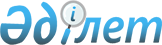 Приозерск қалалық мәслихатының 2021 жылғы 30 наурыздағы № 3/30 "Приозерск қаласы бойынша тұрғын үй сертификаттарының мөлшері мен алушылар санаттарының тізбесін бекіту туралы" шешіміне өзгерістер енгізу туралыҚарағанды облысы Приозерск қалалық мәслихатының 2021 жылғы 28 қазандағы № 9/78 шешімі. Қазақстан Республикасының Әділет министрлігінде 2021 жылғы 19 қарашада № 25244 болып тіркелді
      Приозерск қалалық мәслихаты ШЕШТІ:
      1. Приозерск қалалық мәслихатының 2021 жылғы 30 наурыздағы № 3/30 "Приозерск қаласы бойынша тұрғын үй сертификаттарының мөлшері мен алушылар санаттарының тізбесін бекіту туралы" (нормативтық құқықтық актілерді мемлекеттік тіркеу Тізілімінде № 6296 болып тіркелген), шешіміне мынадай өзгерістер енгізілсін:
      кіріспе жаңа редакцияда жазылсын:
      "Қазақстан Республикасының "Қазақстан Республикасындағы жергілікті мемлекеттік басқару және өзін-өзі басқару туралы" Заңына, Қазақстан Республикасының "Тұрғын үй қатынастары туралы" Заңының 68 бабының 3), 9), 11) тармақшаларына, Қазақстан Республикасы Үкіметінің 2019 жылғы 31 желтоқсандағы "Тұрғын үй-коммуналдық дамудың 2020 – 2025 жылдарға арналған "Нұрлы жер" Мемлекеттік бағдарламасын бекіту туралы" № 1054 Қаулысына, "Тұрғын үй сертификаттарын беру қағидаларын бекіту туралы" Қазақстан Республикасы Индустрия және инфрақұрылымдық даму министрінің 2019 жылғы 20 маусымдағы № 417 бұйрығына (нормативтік құқықтық актілерді мемлекеттік тіркеу Тізілімінде № 18883 болып тіркелген) сәйкес, Приозерск қалалық мәслихаты ШЕШТІ:";
      көрсетілген шешімнің 1, 2 қосымшалары осы шешімнің 1, 2 қосымшаларына сәйкес жаңа редакцияда жазылсын.
      2. Осы шешім алғаш ресми жарияланған күннен кейін күнтізбелік он күн өткеннен кейін қолданысқа енгізіледі. Тұрғын үй сертификатының мөлшері
      1. Қарыз сомасынан 10%, алайда әлеуметтік көмек түрі ретінде 1 500 000 (бір миллион бес жүз мың) теңгеден артық емес.
      2. Қарыз сомасынан 10 % дейін, алайда әлеуметтік қолдау түрі ретінде 1 500 000 (бір миллион бес жүз мың) теңгеден артық емес. Тұрғын үй сертификаттарын алушылар санаттарының тізбесі
					© 2012. Қазақстан Республикасы Әділет министрлігінің «Қазақстан Республикасының Заңнама және құқықтық ақпарат институты» ШЖҚ РМК
				
      Қалалық мәслихат хатшысы

Б. Сарсембеков
Приозерск қалалық мәслихатының
2021 жылғы 28 қазандағы
№ 9/78
шешіміне 1 қосымшаПриозерск қалалық мәслихатының
2021 жылғы 30 наурыздағы
№ 3/30 шешіміне 1 қосымшаПриозерск қалалық мәслихатының
2021 жылғы 28 қазандағы
№ 9/78 шешіміне 2 қосымшаПриозерск қалалық мәслихатының
2021 жылғы 30 наурыздағы
№ 3/30 шешіміне 2 қосымша
№
Атауы
1.
Мүгедек балалары бар немесе оларды тәрбиелеушi отбасылары
2.
"Алтын алқа", "Күміс алқа" алқаларымен наградталған немесе бұрын "Батыр ана" атағын алған, сондай-ақ I және II дәрежелі
"Ана даңқы" ордендерімен наградталған көпбалалы аналар, көпбалалы отбасылар
3.
Толық емес отбасылар